FAST® Engine Transplant Kits for Ford Coyote EnginesMemphis, TN – FAST® has assembled an easy-to-install engine control package for Ford Coyote engine transplants.Ideal for anyone wanting to swap a modern Ford Coyote engine into a classic muscle car or street rod, the FAST® Engine Transplant Kit includes a fully-tunable XFI Sportsman™ ECU, XIM™ ignition module, Valve Timing Control module, complete engine wire harness and a Coyote-specific Big Mouth® LT 87mm cable-driven throttle body.Unlike other systems on the market that require you to convert over to a complicated throttle-by-wire accelerator pedal assembly, the FAST® kit allows you to retain your original car’s cable-style factory pedal assembly. This makes for a much easier kit installation, plus you will enjoy the benefit of better throttle response and a more “connected” feel to the engine’s power.For applications using aftermarket stack-type induction systems, a kit without the throttle body is also available.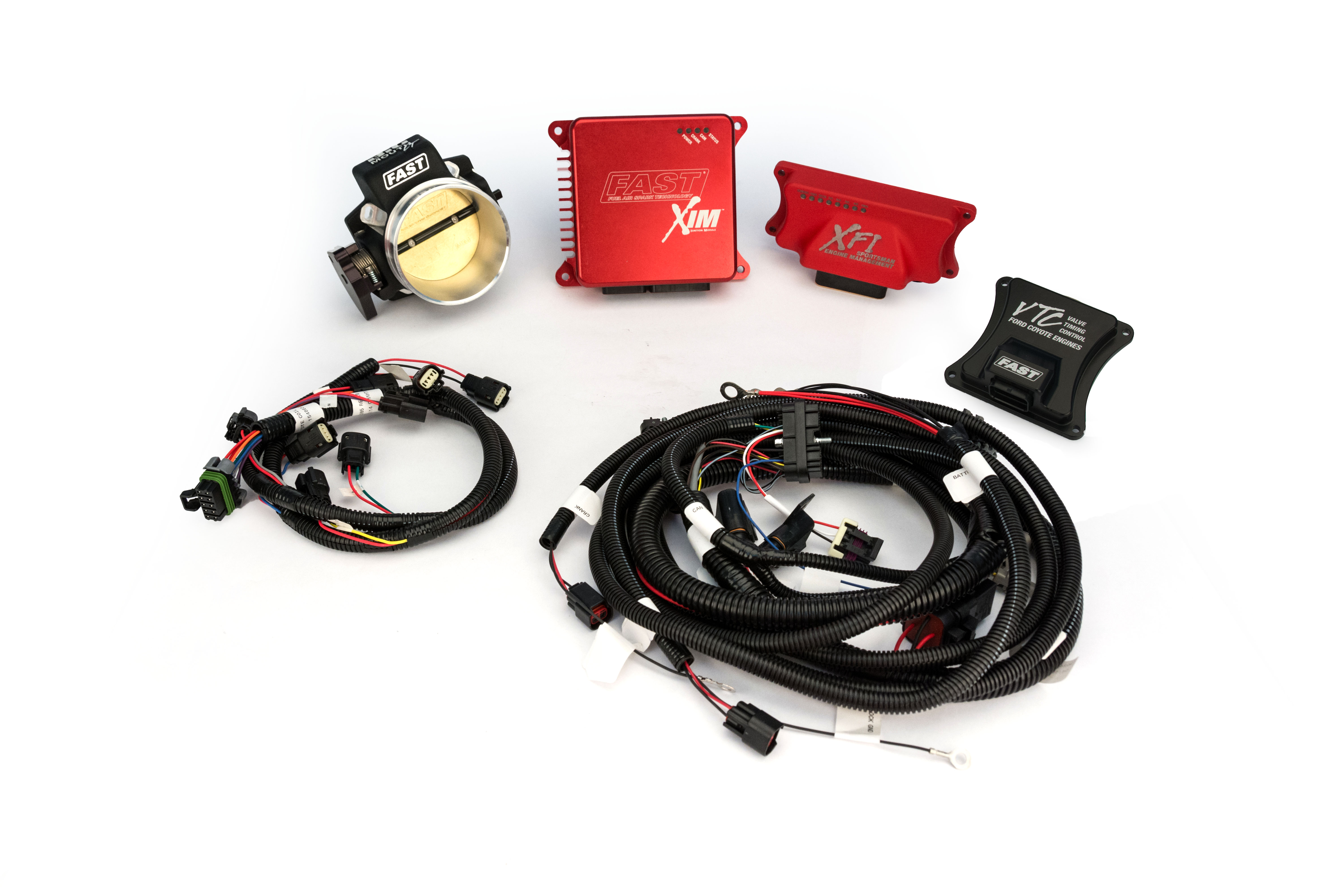 About FAST®Since 2001, FAST® has been a recognized leader in advanced EFI technology. Now, not only does FAST® offer the components to adapt virtually any engine to fuel injection, it is also an emerging force in the ignition market. With the latest in easy-to-use electronic components, the experts at FAST® have everything you need to make high-tech horsepower.  Additional information about FAST® and its products can be found at www.fuelairspark.com or at 1.877.334.8355. Also visit us on Facebook at facebook.com/FASTWins, on Twitter at twitter.com/FASTEFI or on YouTube at CPGNationTV.com.Media Contact: Cindy Bullion, cbullion@compcams.com, 901.795.2400 ext. 1643